Муниципальное бюджетное общеобразовательное учреждение«Разъезженская средняя школа»Исследовательская работа«Какие яйца лучше?»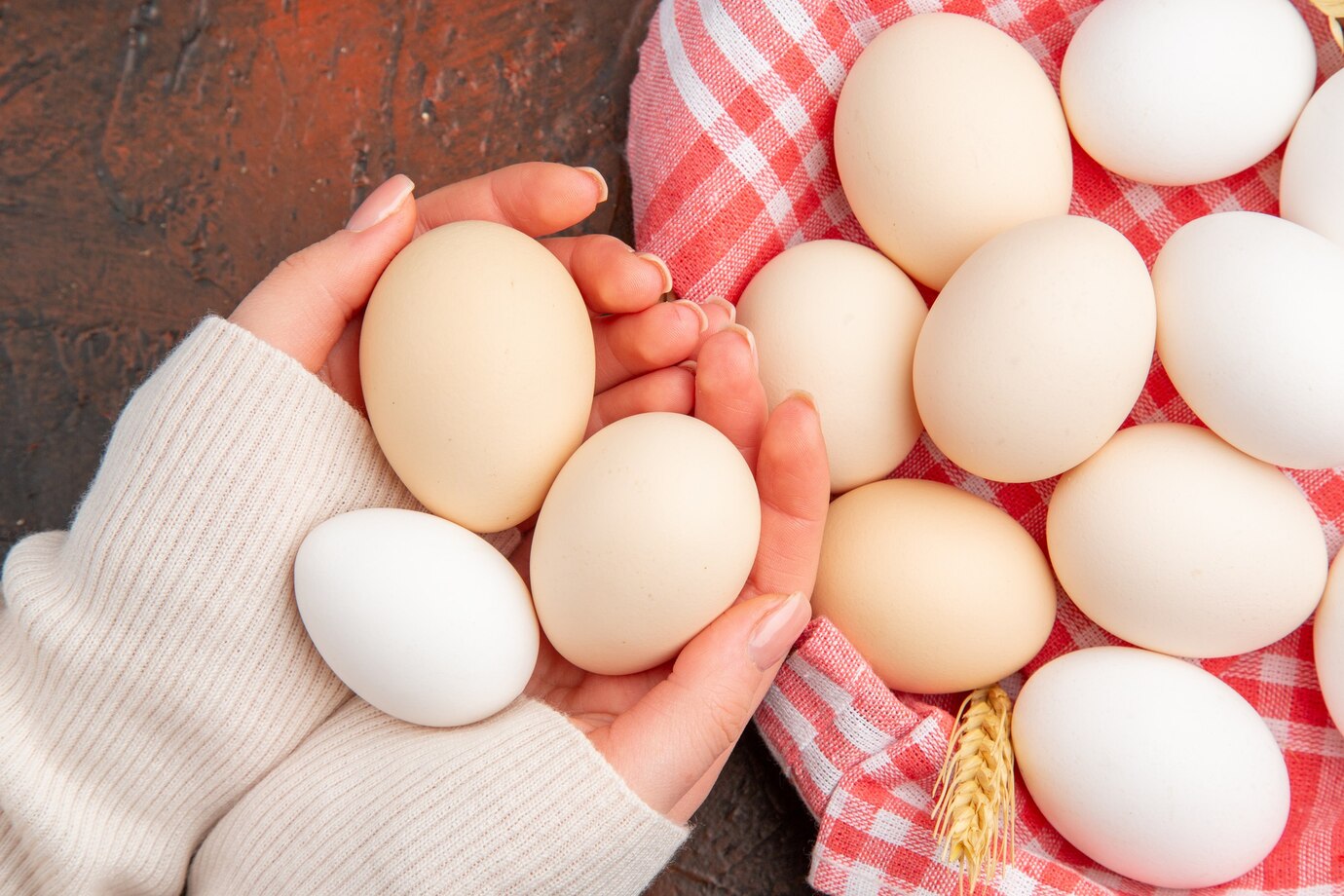 Выполнила:  ученица  1 класса                                                                                                                                                 МБОУ«Разъеженская СШ»   Яшина ВасилисаРуководитель:  учитель  начальных классов                                                                                          Гречишникова Елена Васильевна (Тел.8-962-84-97-800)Разъезжее, 2024СодержаниеВведение                                                                                                   3     Глава 1.       Основная часть     1.1.Строение куриного яйца, его свойства.                                          5     1.2. Роль яйца в жизни человека                                                            5     1.3. Интересные факты об  яйце в современном мире                        6      Глава 2. Практическая часть      2.1.   Домашняя лаборатория (мои исследования)                               7Заключение                                                                                             9     Список   литература                                                                            10         Может и разбиться,Может и свариться,Может, если хочешь,В птицу превратиться.Введение.	.С самого раннего детства я живу в селе Разъезжее. Моя семья очень любит летом разводить курочек и дружно ухаживать за ними. А по утрам особенно приятно собирать свежие тёплые яйца, потому что ежедневно на завтрак у нас в семье принято есть  вареное куриное яйцо.  Яйца домашних кур   вкуснее покупных, на которые,  в последнее время, увеличился спрос, поэтому дружественные страны предложили поставлять дополнительный объём яиц в Россию.  В Россельхознадзоре сообщили, что партия турецких яиц поступила в нашу страну в начале января. Мне стало интересно, а отличаются ли турецкие яйца от яиц из России? Из новостей я узнала, что в Красноярск поступила такая партия яиц. А так как мой дядя проживает в Красноярске и собирался на новогодние праздники приехать в гости, попросила поискать и привезти для исследования,  завезённые из Турции яйца.Я решила провести своё исследование и узнать, отличаются завезённые яйца, если да, то и чем? Тема моей исследовательской работы:  «Какие яйца лучше?»Актуальность данной темы в том, что она раскрывает подходы к решению практических задач, которые возникают в быту. Цель моей работы:  сравнить  качество отечественных  яиц и зарубежных.Начиная своё исследование, мы выдвинули гипотезу, если  куриное яйцо из разных регионов, то оно  будет иметь разное качество. Для реализации  цели, были определены следующие задачи:Изучить  информацию по данному вопросу.Проанализировать состав куриного  яйца  и рассмотреть его строение.Провести эксперименты по изучению яйца Собрать необходимую информацию по данному вопросу.Объект исследования:  куриное яйцо.Предмет исследования:  опыты с использованием яйца.Методы исследования: сбор  информации по теме исследования, наблюдение, опыты, фотографирование, анализ.Основная частьГлава 1. 1.1. Строение куриного яйца, его свойства.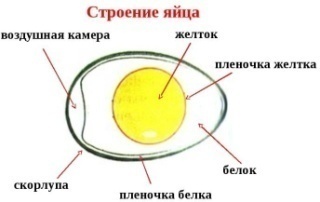           Яйцо-это «капсула», в которой формируется птенчик с помощью материнского тепла. Куриные яйца овальные по форме  и  разные и по цвету и по размеру. Скорлупа очень хрупкая и тонкая. Она состоит  из  кальция.  Скорлупа  пористая,  через  нее  проходит  воздух  внутрь  яйца, это необходимо для развития цыпленка. Цвет  скорлупы  яйца  зависит  от  цвета  курицы:  белые породы кур несут яйца белого  цвета,  коричневые породы  - коричневого. Поверхность яйца может быть и гладкой  и слегка шершавой. Размер яйца: чем старше курица, тем больше снесенное яйцо.   Яйцо по строению очень сложное, оно содержит всё необходимое для развития и роста в нем организма. Чтобы узнать из чего состоит  яйцо, я разбила его на тарелку и внимательно его рассмотрела. Я увидела, что яйцо состоит из скорлупы, белка, желтка,  воздушной камеры.  Белок, окружая желток, занимает большую часть яйца. Белок жидкий, прозрачный, но если яйцо отварить – он станет белым. Желток гуще, чем белок, и занимает среднюю часть яйца. В сыром и вареном виде он желтый. Воздушная камера - это мешочек, заполненный воздухом, он находится с тупой стороны яйца. У  свежего яйца этот мешочек маленький, а у «старого» -  большой. Так как с тупого конца расположена воздушная камера, яйцо с этой стороны  разбить и чистить легче.1.2. Роль яйца в жизни человека.С яйцом  мы сталкиваемся почти ежедневно. Я решила узнать, как люди применяют  яйцо. Вот что мне удалось найти:   -во-первых, яйцо используется в пищу, как самостоятельное блюдо, так и  важный компонент для приготовления салатов, супов, вторых блюд и теста;-во-вторых, в косметологии и медицине: при изготовлении кремов, масок для лица и тела;-в-третьих, с древних времён яйцо применяли в строительстве: для усиления особой прочности строения, в известковый раствор, которым скрепляют камни, добавляли содержимое куриного яйца;в-четвёртых, яйцо в культуре человека: в мифах яйцо является символом мироздания, символом жизни, обновления и начала нового дня или года, источником всего существующего в этом мир;-в-пятых, в живописи: начиная с XV века, художники писали темперой, для приготовления которой сухие пигменты смешивали с куриным яйцом. 1.3. Интересные факты об яйце в современном мире.-  с 1996 года в Австрии есть неофициальный праздник - Всемирный день яйца;- в 2020 году курица в России в Калужской области снесла самое большое в мире яйцо весом в 220 граммов, в котором было 5 желтков;- самое маленькое в мире птичье яйцо — это яйцо колибри,  вес которого достигает 1,6 граммов;- самое большое — страусиное яйцо (вес его равен 40 куриным яйцам, чтобы сварить такое  яйцо понадобится 2 часа);           - Китай производит искусственные яйца (когда разбиваешь искусственное яйцо, то желток и  белок через некоторое время перемешиваются,  превращаясь в единую массу. Запах у искусственных яиц химический,  а вкус «резиновый»).   Глава 2. Практическая часть  2.1.   Домашняя лаборатория (мои исследования)Свои опыты мы начали с изучения литературы, а потом перешли к исследованиям. Чтобы определить существуют ли отличия по внешнему  и внутреннему качеству яиц из Российской Федерации и Турции, мы решили провести несколько опытов.Обобщая результаты наших опытов, можно сделать вывод о том, что пищевое качества яиц  в разных регионах ни чем не отличается. Отличие только в том, что фасуют турецкие яйца иначе: по шесть, пятнадцать  штук в упаковках  вместо привычного российскому человеку десятка и нет распределения на категории. 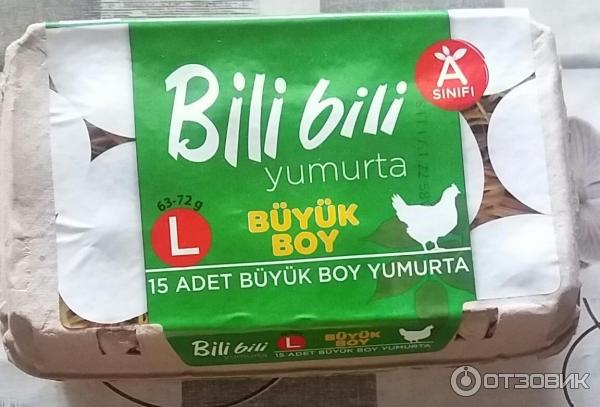 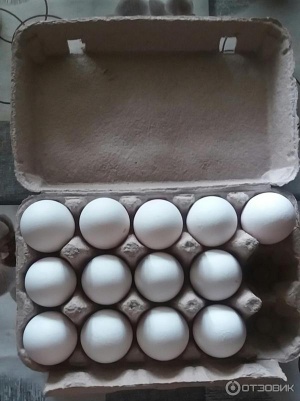 Заключение          Закончив свою работу, я поняла,  насколько мало была знакома с таким полезным продуктом, как куриное яйцо.В ходе работы мы узнали, что яйца являются очень полезным продуктом питания. Они используются  с давних времен. Цвет скорлупы зависит от породы курицы.             Был проведен ряд опытов в сравнении на определение свежести яйца, прочности скорлупы, сырого и вареного яиц. По результатам исследований можно смело заявить, что ни по пищевым качествам,  ни по размеру  яйца с территории России и территории Турции не отличаются.В ходе исследования наша гипотеза,  если  куриное яйцо из разных регионов, то оно будет иметь разное качество, не подтвердилась. Цель работы достигнута.Проводить такую работу мне было интересно, подтверждая теорию практикой. Я получила ответы на многие интересующие меня вопросы.  Список литературы Ворох А.С./Физика. Эксперименты со звуком, светом и водой/ М., Издательство АСТ, 2016 г.Мохов Д./ Простая наука. Увлекательные опыты для детей/ Простая наука, 2013 г.Шапиро А.И. «Секреты знакомых предметов. Яйцо» Санкт- Петербург,2009Энциклопедия « 365 научных экспериментов» Москва,2010Выпуск телепередачи «Галлилео». Опыт с яйцом.ОпытыМатериалы и действияРезультатыРезультатыОпытыМатериалы и действияЯйцо от российских производителейЯйцо из ТурцииОпыт №1  Как отличить вареное яйцо от сырого.Материалы: сырое куриное яйцо, вареное куриное яйцо Действия: Раскрутить яйца на его боковой стороне.Одно яйцо продолжало вертеться быстро  и долго, а второе крутилось еле-еле.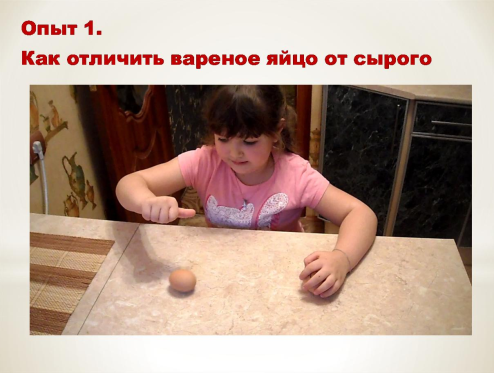 Вареное яйцо вращается быстрее и дольше сырого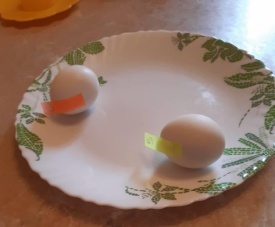 Вывод: яйцо, которое вращается быстро и долго, будет вареным, а то, что еле-еле – сырое.Вывод: яйцо, которое вращается быстро и долго, будет вареным, а то, что еле-еле – сырое.Вывод: яйцо, которое вращается быстро и долго, будет вареным, а то, что еле-еле – сырое.Вывод: яйцо, которое вращается быстро и долго, будет вареным, а то, что еле-еле – сырое.Опыт №2  Что будет если яйцо заморозить?Материалы: два сырых яйцаДействия: Положить два сырых яйца в морозильную камеру. Спустя несколько часов достать оба яйца. И первое и второе яйца треснули.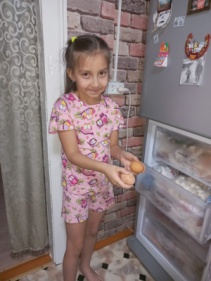 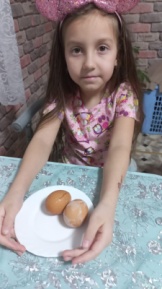 Как и в первом случае, оба яйца треснули.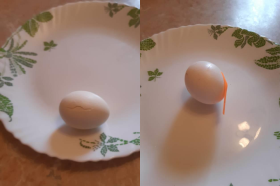 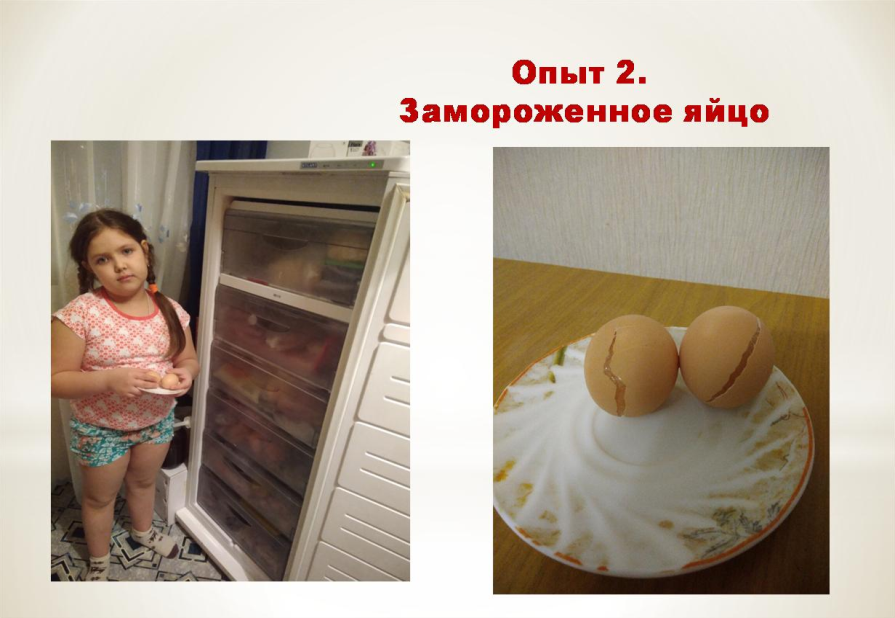 Вывод: при замерзании яйцо лопнуло, потому что в его составе есть вода, а она превратилась в лёд. А при нагревании трещина исчезает.Вывод: при замерзании яйцо лопнуло, потому что в его составе есть вода, а она превратилась в лёд. А при нагревании трещина исчезает.Вывод: при замерзании яйцо лопнуло, потому что в его составе есть вода, а она превратилась в лёд. А при нагревании трещина исчезает.Вывод: при замерзании яйцо лопнуло, потому что в его составе есть вода, а она превратилась в лёд. А при нагревании трещина исчезает.Опыт №2  Свежее яйцо или нет? Материалы: 2 свежих яйца, 1 несвежее яйцо, 3 банки с водой.Действия: Опустить первое яйцо в одну банку с водой, второе - в другую и третье - в третью банку. В первой банке яйцо опустилось на дно, во второй - всплыло, а в третьей – остановилось на середине. 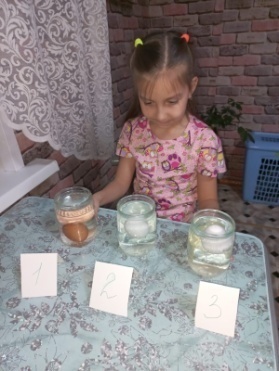 В первой банке яйцо - на дне, во второй - всплыло на поверхность.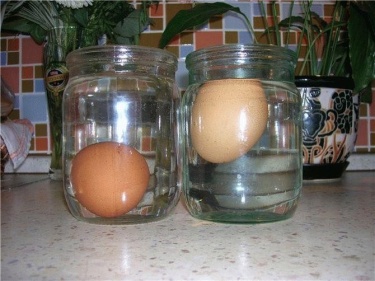 Вывод: если яйцо  хранить  в теплом месте  влага испаряется,  и  оно  теряет в весе. Всплыло  к поверхности – яйцо несвежее.Вывод: если яйцо  хранить  в теплом месте  влага испаряется,  и  оно  теряет в весе. Всплыло  к поверхности – яйцо несвежее.Вывод: если яйцо  хранить  в теплом месте  влага испаряется,  и  оно  теряет в весе. Всплыло  к поверхности – яйцо несвежее.Вывод: если яйцо  хранить  в теплом месте  влага испаряется,  и  оно  теряет в весе. Всплыло  к поверхности – яйцо несвежее.Опыт 4. «Резиновое яйцо»Материалы: яйцо сырое, банка, уксус.Действия: аккуратно положить яйцо на дно  банки. Налить в банку уксус так, чтобы он полностью покрыл яйцо. Через несколько дней, ложкой достать яйцо из банки и пощупать скорлупу.Скорлупа исчезла, а само яйцо стало упругим, как резиновый мячик.   1 день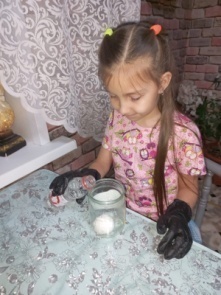 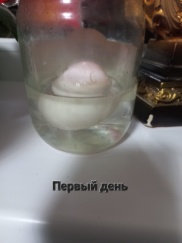 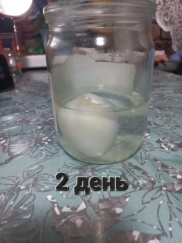 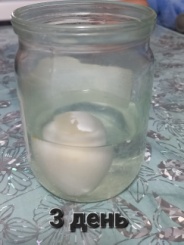   подпрыгивает, 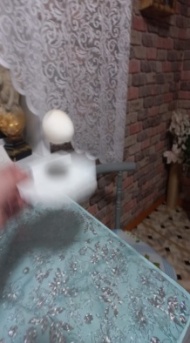                                  как мячикОт былой прочности скорлупы не осталось и следа, а само яйцо стало упругим, словно резиновый мячик. 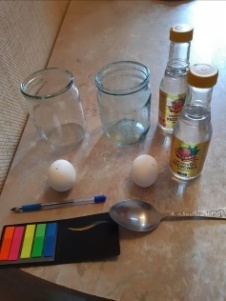 1 день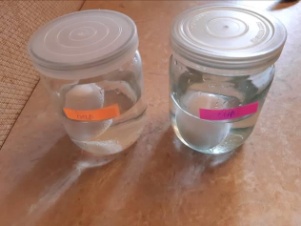 3 день	                  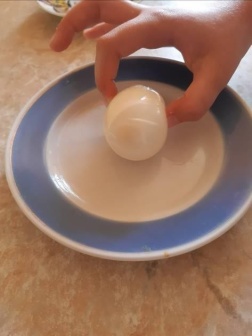 6 деньВывод: в яичной скорлупе  содержится кальций, а уксус его растворил. Яйцо  стало как  резиновое.Вывод: в яичной скорлупе  содержится кальций, а уксус его растворил. Яйцо  стало как  резиновое.Вывод: в яичной скорлупе  содержится кальций, а уксус его растворил. Яйцо  стало как  резиновое.Вывод: в яичной скорлупе  содержится кальций, а уксус его растворил. Яйцо  стало как  резиновое.